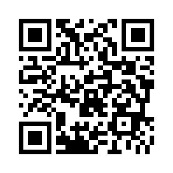 土建タイムとは　毎月1回、東京土建の取り組みを皆さんで共有してもらうことを目的に開催をお願いしています。各事業所から選出された連絡員が中心となり、①内容の共有（会議や資料の配布、メール配信等方法は問いません）、②署名・アンケート等の集約、③土建タイムの報告（赤枠記載）をまとめ、同封の返信用封筒で、月末までに支部へ提出をお願いします。詳しくはQRコードをご参照ください。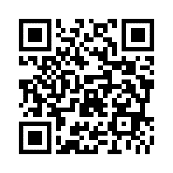 今月の参加者・連絡員（報告者）氏名：　　　　　　　　　　　　　　　　　　　　　　　　　　　　　　　参加人数【　　　　】人・参加者氏名：	　　　　　　　　　　　、　　　　　　　　　　　、　　　　　　　　　　　、　　　　　　　　　　　、			　　　　　　　　　　　、　　　　　　　　　　　、　　　　　　　　　　　、　　　　　　　　　　　、情勢改正建築物省エネ法成立、基準適合義務化と木材利用促進　省エネ法と共に建築基準法などが一括して改正されました。省エネ基準の適合を２０５０年度以降、原則すべての新築建物に義務付けます。一部の規定を除き、交付後３年以内に施行されます。現在の省エネ適合義務対象は、延べ３００㎡以上の非住宅建築物だけです。今回の改正で２５年度以降はマンションなど住宅も含む全ての新築建築物に広げられます。　建築基準法改正により既存建物に省エネ関連設備設置を求めています。太陽光パネルなどの設置で高さや建ぺい率、容積率が制限を上回っても、特定行政庁が個別に許可できる制度を設けます。CO2貯留機能をもつ木材の積極利用を図るため、中大規模木造建設に向け、防火規定も緩和します。　省エネ法と共に建築基準法などの改正を受け、中小零細事業者への多面的な支援と育成が必要になります。全建総連を通じ、十分な対応を求めていきます。厚労省が2021年の労働災害発生状況を公表　建設業の死亡災害は、コロナり患を除いても288人（対前年比30人・11.6％増）、休業4日以上の死傷災害でも16,079人（対前年比1,102人・7.4％増）と増加しています。どちらも「墜落・転落」が最多で、死亡災害に至っては38.2％を占めています。　また、国土交通省は、建設現場での安全衛生経費の適切な支払いを促すため、「安全衛生対策項目の確認書」と「安全衛生経費内訳明示のための標準見積書」を作り、元請と下請けの実務者による検討の場を設けるとしています。確認書には工種ごとの標準的な項目が記載され、契約時に両者で合意した上で標準見積書を作成する流れです。前月までの取り組み―機関紙「けんちく」やホームページをご覧ください今月の取り組み１０月建築物石綿含有建材調査者講習　今回の応募から石綿作業主任者と同じく、受付期間を設けて定数を超えた場合は抽選とします。コロナ感染等やむを得ない理由以外の欠席は、受講料の返金は出来ませんので、予めご了承ください。定員は65人です。石綿作業主任者講習　建築改修現場の作業においては、必ず石綿作業主任を置く必要があります。講師の不足により開催数が少ない講習となっておりますので、必要な方は是非お申し込みください。上記同様、受講料の返金は出来ませんので、予めご了承ください。　9月は定員70人、10月は100人となっています。インボイス学習会　再掲　現在インボイスの登録者は、事業者全体の5％ほどと言われており、進んでいません。制度自体の理解もされない状況で、国税当局はインボイスの登録者を増やそうとお知らせ文書を送付しています。制度の問題点を共有し運動と実務面の学習会を開催します。火災共済オンライン学習会の開催　再掲　どけん火災共済や総合共済は組合員からの要望に応え、制度内容が変化しています。オンラインでの学習会で制度をご紹介しますので、現在ご加入中の保険関係と比較検討していただける機会になれば幸いです。厚生文化部主催の全世代型イベント　劇団四季による「アラジン」観劇会　詳細は、封入のチラシをご覧ください。申し込みは9月12日㊊9時からで、先着45人となっておりますので、ご希望の方は電話か、下記の申込欄で早めにお申し込みください。前進座9月公演　「雨あがる」統一観劇会　山本周五郎原作「雨あがる」の舞台です。A席8,500円のところ、本部補助で6,000円、さらに現在支部独自の補助も検討中です。詳しくは、担当池田までお問い合わせください。本部事業所セミナーのご案内　チラシ参照第3回　8月25日㊍　賃金・手当の検討、新しい制度と新しい出発青年部活動（35歳以下組合員対象）宣伝の日程　活動費2,000円2022年度東京都働省宛て予算要求ハガキのとりくみ　前回厚生労働省ハガキに続く取り組みです。ハガキ要請は、コロナ禍でも組合員・家族一人一人が「全員でできる」大切な取り組みです。8月5日に別便で発送していますので、必ずご協力ください。1人1シート4枚の記入をお願いします。　提出期限は8月26日㊎です。予算要求ハガキ記入者　　　　人　記入枚数　　　　枚群会議の日程その他連絡厚生年金保険に係わる算定基礎届について　再掲　委託を受けている事業所に対しては、すでに6月下旬に案内を送っているところです。支部来所の際は、予め来所希望日を支部へご連絡ください。案内が届いていない、紛失したという場合は、組合事務所までご連絡ください。新型コロナウイルスに関する土建国保料減免（最高4ヶ月分）の実施　再掲　新型コロナウイルス感染症の影響により世帯主が死亡又は重篤な傷病を負った、収入が減少し、生活が著しく困難になった場合に、組合員及び家族の生活再建を支援するため、以下の基準で保険料の減免が実施されます。詳しくは同封のチラシをご覧ください。アスベスト関連疾患にかかわる専門医による診察日「東京土建デー」のお知らせ芝診療所（受付： 8月23日㊋ 9時～12時）御成門内科クリニック（受付：8月9日㊋、9月13日㊋　午前11時～12時）どけん火災共済口座登録の推進について　9月から11月までの期間内に口座登録（自動更新）に切り替えていただいた方を対象に、500円のクオカードをプレゼントいたします。詳しくは、担当池田まで。2022年10月からのアルコールチェック義務化の延期　先月ご案内した件が、機器の需要の増加と半導体不足により、延期となりました。技術講習会及びＡＴＥＣ講習（資料参照・受講希望者は支部へ申込用紙をご請求ください）経営センターによる経営相談会　　会社の設立、事業の継続や統廃合等、経営に関する悩みに経営コンサルタントが応える相談会。「陽だまりカフェ」　8月24日、9月14日、9月28日に開催　支部会館１階エントランスにて仲間が気軽に集える場所の運営を毎月第2・第4木曜日を基本に開設し、当日は13時30分より16時までオープンしています。申し込み不要です。ディーセントワークカフェの取り組み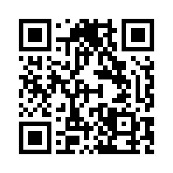 　同じ職場や現場で働く労働者（渋谷支部組合員）2人以上と、同じ分会の役員・書記が同席してディーセントワークについて学習・交流すると、2人以上の参加で1人4 ,000円を補助します。詳細はQRコードからご覧ください。事務所閉鎖日　8月15日㊊、8月16日㊋、9月16日㊎意見・相談・要望等自由記述欄（報告欄に入らなかった場合もこちらにご記入ください）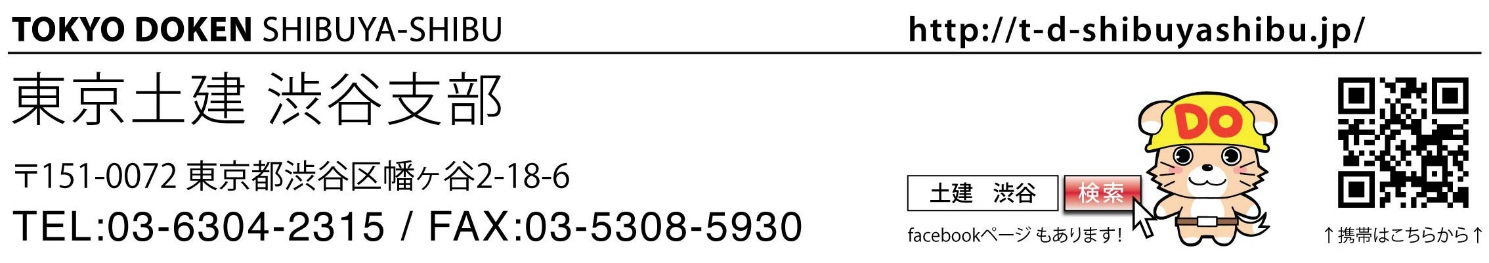 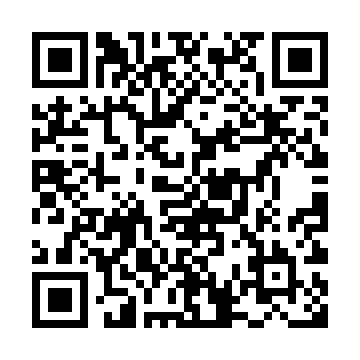 日時10月19日㊌～20日㊍場所けんせつプラザ東京受付期間8月4日㊍～30日㊋抽選日9月2日㊎希望者※支部担当者に直接要連絡※支部担当者に直接要連絡※支部担当者に直接要連絡日時9月29日㊍～30日㊎場所けんせつプラザ東京受付期間8月10日㊌～25日㊍抽選日8月30日㊋希望者※支部担当者に直接要連絡※支部担当者に直接要連絡※支部担当者に直接要連絡日時10月12日㊌～13日㊍場所けんせつプラザ東京受付期間8月26日㊎～9月8日㊍抽選日9月13日㊋希望者※支部担当者に直接要連絡※支部担当者に直接要連絡※支部担当者に直接要連絡日時8月29日㊊19時～場所支部事務所3F（WEB併用）参加者※WEB参加の方はその旨も記載ください※WEB参加の方はその旨も記載ください※WEB参加の方はその旨も記載ください日程8月24日㊌19時～参加方法WEB内容総合共済、火災・地震共済等参加者参加者参加者　□ 今月　・　□ 来月　の　群会議に参加します。　参加者氏名：日程8月18日㊍・9月22日㊌・10月20日㊍　10時・11時の2回会場けんせつプラザ東京2階　応接室　要予約　無料参加者希望日